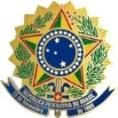 Ministério da EducaçãoSecretaria de Educação Profissional e TecnológicaInstituto Federal de Educação, Ciência e Tecnologia do Sul de Minas Gerais Campus Pouso AlegreTERMO DE POSSEConsiderando o resultado do XX° turno da Eleição realizada em XX de XX (mês por extenso) de XX durante Assembleia Geral Estudanitl (AGE), com início às XXhXX e término às XXhXX, onde a chapa “XX” teve alcance de XX% (número por extenso) dos votos, em relação ao número de votantes, eu, XX, Presidente da Comissão Eleitoral (CE) do Processo Eleitoral – XX, discente desta Instituição sob a matrícula XX, usando das atribuições concedidas pelo Estatuto do Grêmio Estudantil dos Cursos Técnicos Integrados ao Ensino Médio do Instituto Federal de Educação, Ciência e Tecnologia do Sul de Minas Gerais – Campus Pouso Alegre, aprovado em reunião do Conselho dos Representantes de Turmas dos Cursos Integrados (CRTCI) realizada no dia 26 de abril de 2021, e pelas prerrogativas do cargo, declaro: Empossados os senhores XX, matrícula XX, e XX, matrícula XX, como Presidente e Vice-presidente, respectivamente, da chapa “XX”. Declaro também empossados, nos respectivos cargos, os demais membros da chapa “XX”, os senhores XX, matrícula XX, Diretor de Saúde e Meio Ambiente, XX, matrícula XX, Diretor Social e de Cultura, XX, matrícula XX, Diretor de Esportes e Lazer, XX, matrícula XX, Diretor de Marketing e Comunicação, XX, matrícula XX, Primeiro Tesoureiro, XX, matrícula XX, Tesoureiro-geral, XX, matrícula XX, Primeiro Secretário e XX, matrícula XX, Secretário-geral, mantendo-ses nos respectivos cargos a partir do dia de hoje, XX de XX (mês por extenso) de XX, e até o findor do presente ano letivo, devendo pautar suas ações integralmente no Estatuto do Grêmio Estudantil dos Cursos Técnicos Integrados ao Ensino Médio e demais dispositivos normativos legais do Instituto Federal de Educação, Ciência e Tecnologia do Sul de Minas Gerais – Campus Pouso Alegre.Pouso Alegre, XX de XX (mês por extenso) de XX.______________________________XXDiretor de Saúde e Meio Ambiente______________________________XXDiretor de Esportes e Lazer______________________________XXPrimeiro Tesoureiro______________________________XXPrimeiro Secretário______________________________XXPresidente da Chapa “XX”______________________________XXDiretor Social e de Cultura______________________________XXDiretor de Marketing e Comunicação______________________________XXTesoureiro-geral______________________________XXSecretária-geral______________________________XXVice-presidente da Chapa “XX”______________________________XXPresidente da Comissão Eleitoral | Processo Eleitoral – XX 